23 décembre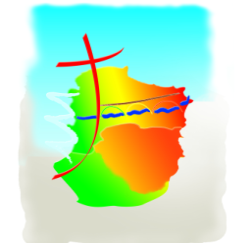 10h à 12h10h à 12hConfessions St Martin LIMOUX   17 h        BRUGAIROLLES 17 h         BOURIEGE17 h        BRUGAIROLLES 17 h         BOURIEGE24 décembre(4em Dim de l’Avent)24décembre(messe de Noël11h 11h LIMOUX ST Martin  LAURAGUEL  LAURAGUEL24 décembre(4em Dim de l’Avent)24décembre(messe de Noël24 décembre(4em Dim de l’Avent)24décembre(messe de Noël15 h15 hMISSEGRE24 décembre(4em Dim de l’Avent)24décembre(messe de Noël18h18hPOMAS   ALETCHALABRECHALABRE24 décembre(4em Dim de l’Avent)24décembre(messe de Noël21 h21 hLIMOUX ST MARTIN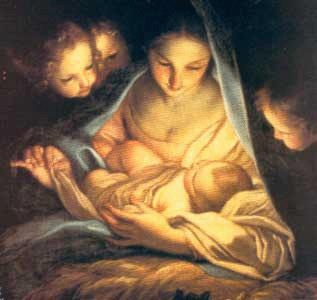 25 décembre9 h 3011 h9 h 3011 hCLUNYLIMOUX  ST Martin10h30 CHALABRESamedi 30 décSamedi 30 déc17 h   PEYREFITTEDimanche  31 décDimanche  31 déc9h3011hST POLYCARPELIMOUX  St-Martin10h30 CHALABRE01 Janvier               8 h 30    CLUNY                                  17 h       ORATOIRE St MARTIN01 Janvier               8 h 30    CLUNY                                  17 h       ORATOIRE St MARTIN01 Janvier               8 h 30    CLUNY                                  17 h       ORATOIRE St MARTIN01 Janvier               8 h 30    CLUNY                                  17 h       ORATOIRE St MARTIN01 Janvier               8 h 30    CLUNY                                  17 h       ORATOIRE St MARTIN